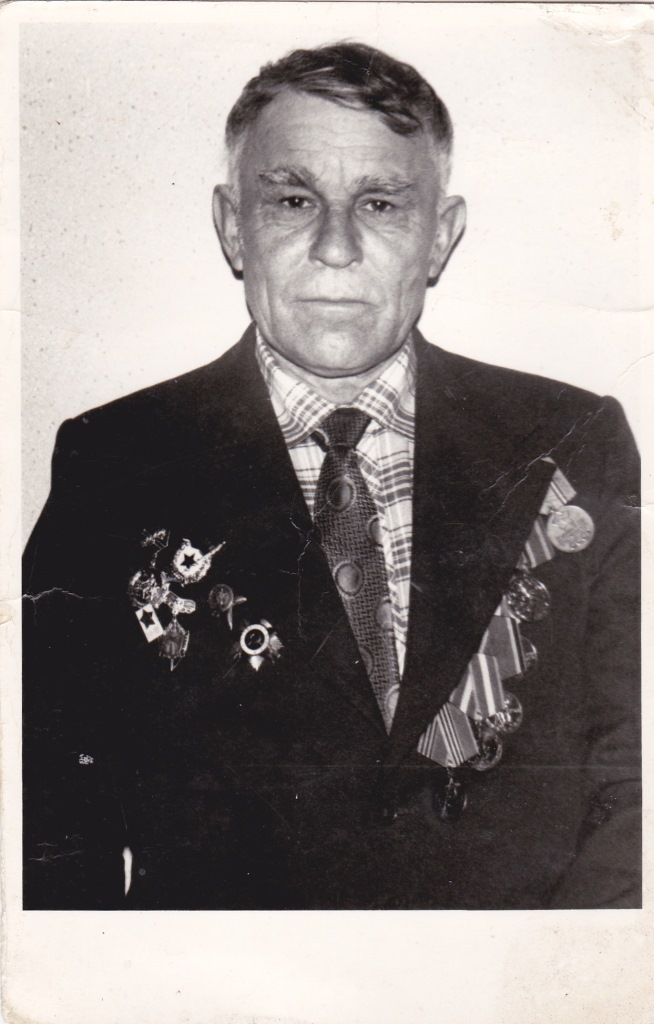 ГУНЬКОВАСИЛИЙ РОДИОНОВИЧ1924-1999 г.г.